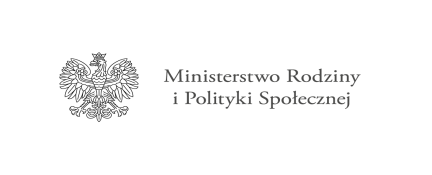 Załącznik nr 1 do RegulaminuKarta zgłoszenia do Programu,,Korpus Wparcia Seniorów’’ na rok 2024 Moduł III. Dane uczestnika Programu: 1.	Imię i nazwisko: …………………………………………...................................................………….......………………………2.	Adres:…………………………….…...................…….................………...............................................…………..3.	Telefon kontaktowy: ……………………………………..………………………………………………….……………………………4.	Data urodzenia:…………………………………...……………………………………………………………………...………………5. Jaki jest Pana/i status?Jestem osobą samotnie zamieszkującą i nie posiadam bliskich osób ☐,Jestem osobą samotnie zamieszkującą, ale posiadam bliskie osoby ☐,Jestem osobą prowadzącą samodzielne gospodarstwo domowe, zamieszkującą w tym samym budynku wraz z innymi osobami ☐,Pozostaję we wspólnym gospodarstwie domowym z dorosłymi członkami rodziny aktywnymi zawodowo poza miejscem zamieszkania ☐,Pozostaję we wspólnym gospodarstwie domowym z dorosłymi członkami rodziny ☐.6. Czy posiada Pan(i) orzeczenie o niepełnosprawności? – Tak ☐ / Nie ☐Jeżeli Tak, proszę zaznaczyć w jakim stopniu:1)	niepełnosprawność w stopniu znacznym sprzężonym ☐, 2)	niepełnosprawność w stopniu znacznym ☐, 3)	niepełnosprawność w stopniu umiarkowanym ☐, 4)	niepełnosprawność w stopniu lekkim ☐, 7. Jaka jest Pana/i zdolność do samodzielnego funkcjonowania? (*właściwe zaznaczyć)wykonywanie czynności samoobsługowych		samodzielnie*		z pomocą* 	  opieka*prowadzenie gospodarstwa domowego 		samodzielnie*		z pomocą* 	  opieka*poruszanie się w środowisku 			samodzielnie*		z pomocą* 	  opieka*  II. DOTYCHCZAS OTRZYMYWANA POMOC: Czy do tej pory korzystał(a) Pan(i) z innych form lub usług wsparcia? Tak ☐ / Nie ☐Jeśli tak, to proszę poniżej wpisać z jakich i przez kogo realizowanych: m.in. opieka wytchnieniowa, asystent osoby z niepełnosprawnością, usługi opiekuńcze, specjalistyczne usługi opiekuńcze, Środowiskowy Dom Samopomocy, Dzienny Dom Senior+, Warsztaty Terapii Zajęciowej, inne (jakie?):………………………………………………………………………………………………………………………………………………………………………………………………………………………………………………………………………………………………………………………………………………………………………………………III. OŚWIADCZENIA:Oświadczam, że wyrażam zgodę na kontrolę i monitorowanie przez realizatora świadczonych usług. Czynności, o których mowa wyżej, dokonywane są bezpośrednio w miejscu realizacji usług. Oświadczam, że zapoznałem się z zasadami przetwarzania moich danych osobowych w toku realizacji Programu.Oświadczam, że zapoznałem/łam się (zostałem/łam zapoznany/a) z treścią Programu Osłonowego „Korpus Wsparcia Seniorów” na rok 2024 Moduł II.Miejscowość ………………………………., data ………………...…………………………………………………………………….(Podpis uczestnika Programu/opiekuna prawnego) 